Promotieteksten interne communicatieSuggestie 1: kortProbeer een week lang gratis een e-bike!Met een e-bike of high speed e-bike worden jouw dagelijkse ritten een fluitje van een cent. En het is nog gezond ook. Een fietstochtje in de buitenlucht doet tenslotte wonderen voor lichaam en geest. Juist in deze tijd.Heb je nog nooit op een elektrische fiets gereden en wil je testen of het iets voor je is? <<naam organisatie>> biedt je nu de kans om een week lang gratis een e-bike te proberen via de Sjees E-bike Pool. Zo kun jij ontdekken hoe gezond, snel en goedkoop een elektrische fiets is. Je kunt online jouw e-bike of high speed e-bike reserveren en ophalen bij een van de deelnemende fietsenwinkels in de gemeente Loon op Zand. In het kort de voordelen van deze E-bike pool:-	Alles is geregeld: verzekering, pechhulp onderweg, supportdesk voor al je vragen-	Een week lang een elektrische fiets voor ál jouw dagelijkse ritten -	Jouw dagelijkse portie beweging-	Goed voor het milieu-	GratisJa, ik wil dat wel proberen!  <<reserveringslink>>Suggestie 2: langProbeer een week lang gratis een e-bike!
Wil jij weten hoe het is om dagelijks op een mooie en comfortabele e-bike te fietsen? Dan kun je dit nu gratis uitproberen.Als organisatie vinden we het belangrijk dat meer van onze mensen (vaker) op de fiets stappen. Daarom doen wij mee met de Sjees E-bike Pool.Bewegen is belangrijker dan ooit. Juíst in deze tijd. Fietsen is een toegankelijke manier van bewegen en bovendien erg gezond. De elektrische fiets is populair en misschien heb jijzelf ook wel eens overwogen er één aan te schaffen. We hebben nu een uniek aanbod om een week lang gratis een e-bike te proberen, zodat jij tijdens jouw dagelijkse ritten kunt ontdekken of een e-bike voor jou werkt. Hierbij wordt alles voor je geregeld: van verzekering tot aan pechhulp onderweg en een supportdesk voor al je vragen. Jouw gereserveerde e-bike of speed pedelec kun je ophalen bij een van de deelnemende fietsenwinkels in de gemeente Loon op Zand. Hoe meld je je aan?Reserveer jouw e-bike via de volgende link: <<invoegen reserveringslink>> Kies de fietsenwinkel waar je jouw e-bike wilt ophalen. Selecteer de periode waarin je wilt fietsen. Kies de fiets die je wilt uitproberen.Vul jouw gegevens en die van je werkgever inBeantwoord enkele vragen en bevestig jouw deelname.Je ontvangt per e-mail een bevestiging.Probeer jij ook een week een gratis e-bike uit?Neem voor meer informatie contact op met [naam contactpersoon en contactgegevens].VoordelenRegelmatig fietsen helpt om je fitter, minder gestrest en vaker tevreden te voelen. Ook zul je ontdekken dat je er geld mee kunt besparen. Door meer te fietsen draag je bij aan het voorkomen van files, een beter milieu, een gezonde toekomst en werk je aan je eigen gezondheid en vitaliteit. 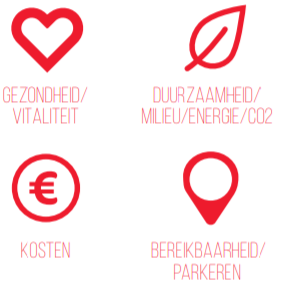 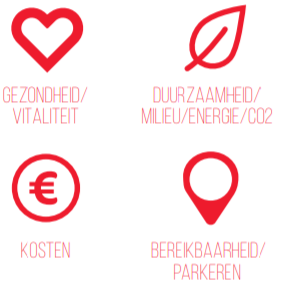 FietstipsOp de website www.sjees.nl vind je allerlei fietstips. Van snelfietsroutes tot aan informatie over e-bikes en handige apps. Veel Sjees plezier!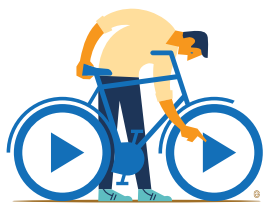 